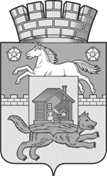 НОВОКУЗНЕЦКИЙ ГОРОДСКОЙ СОВЕТ НАРОДНЫХ ДЕПУТАТОВРЕШЕНИЕО внесении изменений  в постановление Новокузнецкого городского Совета народных депутатов от 29.03.2006 № 4/39 «Об утверждении Положения «О территориальном общественном самоуправлении в городе Новокузнецке»ПринятоНовокузнецким городскимСоветом народных депутатов«____» июня 2019 годаВ целях приведения в соответствие с требованиями действующего законодательства Российской Федерации, на основании статьи 27 Федерального закона от 06.10.2003 №131-ФЗ «Об общих принципах организации местного самоуправления в Российской Федерации», руководствуясь статьями 21, 28 и 33 Устава Новокузнецкого городского округа, Новокузнецкий городской Совет народных депутатов РЕШИЛ:1. Внести в постановление Новокузнецкого городского Совета народных депутатов от 29.03.2006 №4/39 «Об утверждении Положения «О территориальном общественном самоуправлении в городе Новокузнецке» следующие изменения:1.1. Наименование изложить в следующей редакции:«Об утверждении Положения о территориальном общественном самоуправлении в Новокузнецком городском округе».1.2. В преамбуле слова «статьей 19 Устава города Новокузнецка, руководствуясь статьей 26 Устава города Новокузнецка» заменить словами «руководствуясь статьями 21, 28 и 33 Устава Новокузнецкого городского округа».1.3. Пункт 1 изложить в следующей редакции:«1. Утвердить Положение о территориальном общественном самоуправлении в Новокузнецком городском округе согласно приложению к настоящему постановлению.».1.4. Пункт 2 после слова «города» дополнить словом «Новокузнецка».1.5. В пункте 5 слова «комитет по вопросам местного самоуправления и правопорядка Новокузнецкого городского Совета народных депутатов (С.И. Филимонова), администрацию города Новокузнецка» заменить словами «администрацию города Новокузнецка и комитет по развитию местного самоуправления и правопорядка Новокузнецкого городского Совета народных депутатов».1.6. В приложении «Положение «О территориальном  общественном  самоуправлении в городе Новокузнецке»:1) наименование изложить в следующей редакции:«Положение о территориальном общественном самоуправлении в Новокузнецком городском округе»;2) статью 1 изложить в следующей редакции:«Статья 1. Положение о территориальном общественном самоуправлении  в Новокузнецком городском округе (далее - Положение) разработано в соответствии с Конституцией Российской Федерации, Федеральным законом от 06.10.2003 №131-ФЗ «Об общих принципах организации местного самоуправления в Российской Федерации» и Уставом Новокузнецкого городского округа.Настоящее Положение определяет порядок организации, регистрации устава и осуществления территориального общественного самоуправления в Новокузнецком городском округе (далее также - город).»;3) абзац первый статьи 3 изложить в следующей редакции:«Статья 3. Границы территории, на которой осуществляется территориальное общественное самоуправление, устанавливаются по предложению населения, проживающего на соответствующей территории, Новокузнецким городским Советом народных депутатов.»;4) абзац первый статьи 5 после слова «города» дополнить словами «Новокузнецка (далее - администрация города)»;5) статью 7 изложить в следующей редакции:«Статья 7. Порядок назначения и проведения собраний, конференций граждан в целях осуществления территориального общественного самоуправления определяется уставом территориального общественного самоуправления.»;6) в абзаце втором статьи 13.1 слово «половины» заменить словами «одной трети»;7) пункт 1 статьи 14 после слова «города» дополнить словами «Новокузнецка (далее - Глава города)»;8) в пункте 2 статьи 15 слова «города Новокузнецка» заменить словами «Новокузнецкого городского округа»;9) в статье 17 слова «постановлением Главы города» заменить словами  «постановлением администрации города»;10) статью 18 изложить в следующей редакции:«Статья 18. Система территориального общественного самоуправления города включает в себя органы территориального общественного самоуправления, обеспечивающие согласованное решение вопросов, находящихся в ведении территориального общественного самоуправления.Установление структуры и избрание органов территориального общественного самоуправления относится к исключительному полномочию собрания, конференции граждан, осуществляющих территориальное общественное самоуправление.Сведения о формировании органов территориального общественного самоуправления, содержащиеся в выписке из протокола учредительного собрания (учредительной конференции) представляются в администрацию города Новокузнецка в порядке и в сроки, установленные статьей 14 настоящего Положения, и вносятся в единый реестр регистрации уставов территориального общественного самоуправления в Новокузнецком городском округе согласно статье 17 настоящего Положения.Сведения об изменении состава и структуры органов территориального общественного самоуправления, содержащиеся в выписке из протокола собрания (конференции), представляются в администрацию города Новокузнецка в том же порядке и в сроки, которые установлены для представления сведений о формировании органов территориального общественного самоуправления, и в течение одного месяца со дня их представления подлежат внесению в единый реестр регистрации уставов территориального общественного самоуправления в Новокузнецком городском округе.»;11) в статье 19:- в пункте 3 слова  «органами местного самоуправления с использованием средств местного бюджета» заменить словами  «органами местного самоуправления города с использованием  средств бюджета Новокузнецкого городского округа»; - пункт 4 изложить в следующей редакции:«4) вправе вносить в органы местного самоуправления города проекты муниципальных правовых актов Новокузнецкого городского округа, подлежащие обязательному рассмотрению этими органами и должностными лицами местного самоуправления города, к компетенции которых отнесено принятие указанных актов.»;12) статьи 20 - 24 признать утратившими силу;13) наименование главы 5, статьи 24 и 25 после слов «местного самоуправления» дополнить словом «города»;14) в статье 26 слова «открытых слушаниях» заменить словами «открытых (депутатских) слушаниях»;15) статью 27 изложить в следующей редакции:«Статья 27. Органы местного самоуправления города осуществляют контроль за расходованием средств бюджета Новокузнецкого городского округа, выделенных в установленном порядке на организацию и осуществление территориального общественного самоуправления в городе.»;16) статью 28 признать утратившей силу; 17) статью 29 изложить в следующей редакции:«Статья 29. Органы территориального общественного самоуправления по согласованию с муниципальными учреждениями Новокузнецкого городского округа  вправе использовать принадлежащие данным учреждениям помещения для проведения мероприятий с гражданами, проживающими на соответствующей территории.»;18) статью 30 изложить в следующей редакции:«Статья 30. Органам территориального общественного самоуправления могут предоставляться меры поддержки, установленные решением Новокузнецкого городского Совета народных депутатов.»;19)  статью 31 изложить в следующей редакции:«Статья 31. Новокузнецкий городской Совет народных депутатов:1) устанавливает границы территории, на которой осуществляется территориальное общественное  самоуправление, по предложению населения, проживающего на соответствующей территории;2) определяет порядок организации и осуществления территориального общественного самоуправления, а также условия и порядок выделения средств из бюджета Новокузнецкого городского на организацию и осуществление территориального общественного самоуправления в городе;3) устанавливает меры поддержки, предоставляемые органам территориального общественного самоуправления;4) утверждает бюджет Новокузнецкого городского округа, предусматривающий средства на организацию и осуществление территориального общественного самоуправления в городе;5) рассматривает проекты решений Новокузнецкого городского Совета народных депутатов, внесенные органами территориального общественного самоуправления.»;20) статью 32 дополнить пунктом 6 следующего содержания:«6) выдает руководителям органов территориального общественного самоуправления города удостоверения установленного образца согласно приложению № 3  к настоящему  Положению, действующие на период осуществления ими своих полномочий.»; 21) пункт 7 статьи 33 признать утратившим силу;22) в статье 34 слова «средства местного бюджета» заменить словами «средства бюджета Новокузнецкого городского округа, предоставленные в установленном порядке»;23) приложение №1 «Форма свидетельства о регистрации устава территориального общественного самоуправления в Новокузнецком городском округе» изложить в новой редакции согласно приложению №1 к настоящему решению;24) приложение №2 «Форма единого реестра регистрации уставов территориального общественного самоуправления в Новокузнецком городском округе» изложить в новой редакции согласно приложению №2 к настоящему решению;25) приложение №3 «Форма удостоверения руководителя органа территориального общественного самоуправления» изложить в новой редакции согласно приложению №3 к настоящему решению.2. Настоящее решение вступает в силу со дня, следующего за днем его официального опубликования.3. Контроль за выполнением настоящего решения возложить на администрацию города Новокузнецка и комитет по развитию местного самоуправления и правопорядка Новокузнецкого городского Совета народных депутатов.ПредседательНовокузнецкого городскогоСовета народных депутатов 				                                    О.А. МасюковГлава города Новокузнецка                                                                                   С.Н. Кузнецовг. Новокузнецк«_____»_________2019 года№ __________Приложение №1 к решению Новокузнецкого городского Совета народных депутатов от _______________ №______Приложение №1 к Положению о территориальном общественном самоуправлении в Новокузнецком городском округеФорма свидетельства о регистрации устава территориального общественного самоуправления в Новокузнецком городском округеАдминистрация города НовокузнецкаСВИДЕТЕЛЬСТВОо регистрации устава территориального общественного самоуправления в Новокузнецком городском округеНовокузнецкий городской округ, 20___ПредседательНовокузнецкого городскогоСовета народных депутатов 				                      О.А. МасюковПриложение №2 к решению Новокузнецкого городского Совета народных депутатов от _______________ №______Приложение №2 к Положению о территориальном общественном самоуправлении в Новокузнецком городском округеФорма единого реестра регистрации уставов территориального общественного самоуправления в Новокузнецком городском округеЕдиный реестр регистрации уставов территориального общественного самоуправленияв Новокузнецком городском округе ПредседательНовокузнецкого городскогоСовета народных депутатов 				                                                                                                      О.А. МасюковПриложение №3 к решению Новокузнецкого городского Совета народных депутатов от _______________ №______Приложение №3 к Положению о территориальном общественном самоуправлении в Новокузнецком городском округеФорма удостоверения руководителя органа территориального общественного самоуправления в Новокузнецком городском округе Внешняя сторона удостоверенияВнутренняя сторона удостоверения:ПредседательНовокузнецкого городскогоСовета народных депутатов 				                                                                                                           О.А. Масюков№ ________ от _______________Наименование устава:Наименование устава:Наименование устава:________________________________________________________________________________________________________________________________________________________________________________________________________________________________________________________________________________________________________________________________________________________________________________________________________________________________________________________________________________________________________________________________________________________________________________________________________________________________________________Дата принятия уставаДата принятия устава_________________________________________________________Наименование постоянно действующего органа территориального общественного Наименование постоянно действующего органа территориального общественного Наименование постоянно действующего органа территориального общественного Наименование постоянно действующего органа территориального общественного Наименование постоянно действующего органа территориального общественного Наименование постоянно действующего органа территориального общественного самоуправления: _______________________________________________________________самоуправления: _______________________________________________________________самоуправления: _______________________________________________________________самоуправления: _______________________________________________________________самоуправления: _______________________________________________________________самоуправления: _______________________________________________________________Устав зарегистрирован на основании распоряжения администрации города Новокузнецка от ___________ № _______ «О регистрации устава территориального общественного самоуправления в Новокузнецком городском округе».Сведения о регистрации устава____________________________________________ внесены в единый реестр регистрации уставов территориального общественного самоуправления в Новокузнецком городском округе.Устав зарегистрирован на основании распоряжения администрации города Новокузнецка от ___________ № _______ «О регистрации устава территориального общественного самоуправления в Новокузнецком городском округе».Сведения о регистрации устава____________________________________________ внесены в единый реестр регистрации уставов территориального общественного самоуправления в Новокузнецком городском округе.Устав зарегистрирован на основании распоряжения администрации города Новокузнецка от ___________ № _______ «О регистрации устава территориального общественного самоуправления в Новокузнецком городском округе».Сведения о регистрации устава____________________________________________ внесены в единый реестр регистрации уставов территориального общественного самоуправления в Новокузнецком городском округе.Устав зарегистрирован на основании распоряжения администрации города Новокузнецка от ___________ № _______ «О регистрации устава территориального общественного самоуправления в Новокузнецком городском округе».Сведения о регистрации устава____________________________________________ внесены в единый реестр регистрации уставов территориального общественного самоуправления в Новокузнецком городском округе.Устав зарегистрирован на основании распоряжения администрации города Новокузнецка от ___________ № _______ «О регистрации устава территориального общественного самоуправления в Новокузнецком городском округе».Сведения о регистрации устава____________________________________________ внесены в единый реестр регистрации уставов территориального общественного самоуправления в Новокузнецком городском округе.Устав зарегистрирован на основании распоряжения администрации города Новокузнецка от ___________ № _______ «О регистрации устава территориального общественного самоуправления в Новокузнецком городском округе».Сведения о регистрации устава____________________________________________ внесены в единый реестр регистрации уставов территориального общественного самоуправления в Новокузнецком городском округе.Глава города НовокузнецкаГлава города НовокузнецкаГлава города НовокузнецкаГлава города НовокузнецкаФ.И.ОМ.П.Ф.И.ОМ.П.№п/пНаименование устава территориального общественного самоуправления (ТОС)Дата принятияуставаНомервнесения в реестрДатавнесения в реестр№  и дата распоряжения администрации города Новокузнецкао регистрации устава№ и дата решения Новокузнецкого городского Совета народных депутатов об установлении границ территорииТОСНаименованияорганов ТОСМесто нахожденияорганов ТОССостав (Ф.И.О. руководителя) органов ТОС, контактные телефоны12УДОСТОВЕРЕНИЕУдостоверение № __________________Удостоверение № __________________Действительно по «____»_______20___г.
________             _____________________          М.П.
    (подпись)                                                  (ФИО)
Продлено по «______»________20____г.
________             _____________________          М.П.
    (подпись)                                                  (ФИО)
Продлено по «______»________20____г.
________             _____________________          М.П.
    (подпись)                                                  (ФИО)
Продлено по «______»________20____г.

________             _____________________          М.П.

 (подпись)                                                  (ФИО)_______________________________________________________________________
(ФИО)является  ____________________________
ТОС №___   ____________________района
выдано «______»________20____г.


Глава города 
Новокузнецка                                   ФИО
                                                         подпись Действительно по «____»_______20___г.
________             _____________________          М.П.
    (подпись)                                                  (ФИО)
Продлено по «______»________20____г.
________             _____________________          М.П.
    (подпись)                                                  (ФИО)
Продлено по «______»________20____г.
________             _____________________          М.П.
    (подпись)                                                  (ФИО)
Продлено по «______»________20____г.

________             _____________________          М.П.

 (подпись)                                                  (ФИО)
По истечению срока подлежит возврату
По истечению срока подлежит возврату
При отсутствии записи о продлении считать недействительным